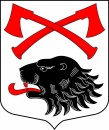 РОССИЙСКАЯ ФЕДЕРАЦИЯАДМИНИСТРАЦИЯ МУНИЦИПАЛЬНОГО ОБРАЗОВАНИЯКУСИНСКОЕ СЕЛЬСКОЕ ПОСЕЛЕНИЕКИРИШСКОГО МУНИЦИПАЛЬНОГО РАЙОНА ЛЕНИНГРАДСКОЙ ОБЛАСТИПОСТАНОВЛЕНИЕ 	В соответствии с Федеральным законом от 07 июня 2017 года № 110-ФЗ "О внесении изменений в статью 66 Федерального закона "О связи" и статью 35 Закона Российской Федерации "О средствах массовой информации", Администрация Кусинского сельского поселения ПОСТАНОВЛЯЕТ:	1. Внести изменения в постановление от 14.12.2010 № 51 "Об утверждении Положения  о печатном  средстве массовой информации органов местного самоуправления муниципального образования Кусинского сельское поселение Киришского муниципального района Ленинградской области «Кусинский вестник»:	Пункт 1 Положения дополнить абзацем следующего содержания:	«Редакция печатного средства массовой информации органов местного самоуправления  муниципального образования Кусинское сельского поселение Киришского муниципального района Ленинградской области "Кусинский вестник" по обращению федеральных органов исполнительной власти, органов исполнительной власти субъектов Российской Федерации и органов местного самоуправления в соответствии с территорией распространения средства массовой информации обязана незамедлительно и на безвозмездной основе в порядке, установленном Правительством Российской Федерации, в зависимости от формы распространения массовой информации выпускать в эфир сигналы оповещения  и (или) экстренную информацию об опасностях, возникающих при угрозе возникновения или возникновении чрезвычайных ситуаций природного и техногенного характера, а также при ведении военных действий или вследствие этих действий, о правилах поведения населения и необходимости проведения мероприятий по защите или публиковать указанную экстренную информацию».	2. Опубликовать постановление в газете "Кусинский вестник" и разместить на официальном сайте администрации муниципального образования Кусинское сельское поселение Киришского муниципального района Ленинградской области.	3. Настоящее постановление вступает в силу с момента официального опубликования.	4. Контроль за исполнением постановления оставляю за собой. Глава администрации                                                                                                                    О.Н. МарковаРазослано: - дело -2, редакция газеты "Кусинский вестник", сайт30 июня 2017 года                                                                    № 106О внесении изменений в постановление от 14.12.2010 № 51 "Об утверждении Положения  о печатном  средстве массовой информации органов местного самоуправления муниципального образования Кусинского сельское поселение Киришского муниципального района Ленинградской области «Кусинский вестник»